EGON CLEAR ЭРГОНОМИЧНЫЕ ПОЛИКАРБОНАТНЫЕ ОЧКИ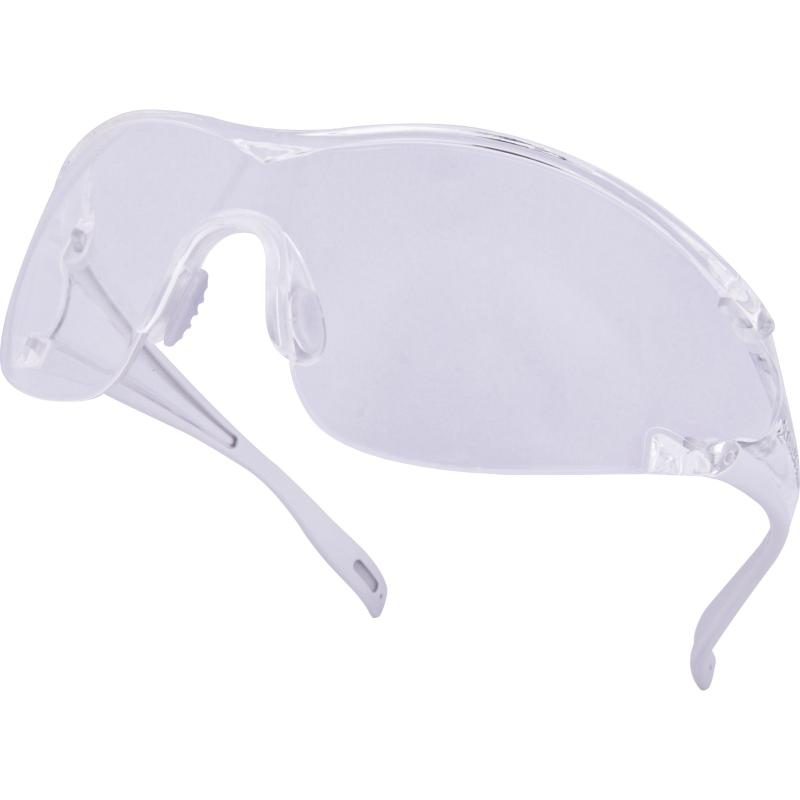 Цвет: линзы – прозрачныеРазмер: СПЕЦИФИКАЦИЯОткрытые очки с боковой защитой. Материал линз –поликарбонат. Оптический  класс - 1. Защита (спереди и сбоку) от летящих частиц (45 м/с) и УФ-излучения. Механическая устойчивость к экстремальным температурам. Спортивный стиль. Дужки из комбинированного материала с мягкими окончаниями. Мягкая носовая перемычка из TPE. Вес – 32 гр.ОСНОВНЫЕ ПРЕИМУЩЕСТВА ТОВАРА ДЛЯ ПОЛЬЗОВАТЕЛЯМягкая и очень удобная носовая перемычка из TPE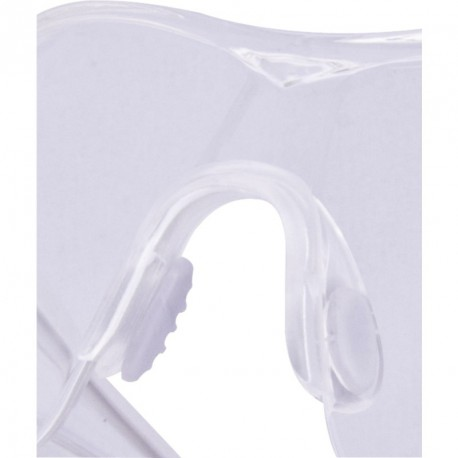 Очень мягкие дужки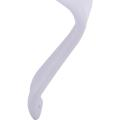 Боковая защита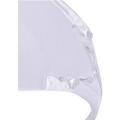 